                                                                                                 Al Dirigente Scolastico                                                                                                ISTITUTO COMPRENSIVO                                                                                                     SELVAZZANO IIIl sottoscritto ___________________________________________________________________________□ genitore                       □ tutore                          □ affidatariodello studente____________________________________________________________________________classe_____________ sezione________ plesso____________________________________D I C H I A R Adi rinunciare al ricorso presentato in data _________________________, consegnato alla Segreteria e protocollato con nr. _________________________, consapevole del valore educativo e di riabilitazione del provvedimento disciplinare, per cui accetta l’immediata applicazione della sanzione.Selvazzano Dentro, lì _______________Firma per rinuncia al ricorso________________________________________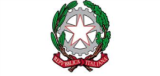 ISTITUTO COMPRENSIVO SELVAZZANO IIPROVVEDIMENTO DISCIPLINARERINUNCIA AL RICORSOFAMIGLIE